Meeting Agenda 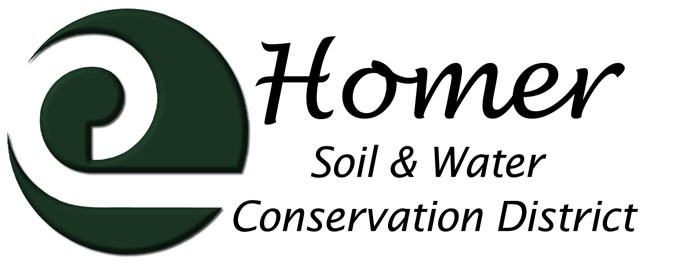 September 13th, 20175:30 PMUSDA Service Center, 4014 Lake St Homer, AKCall to order Roll call Approval of the Agenda Approval of the Minutes VisitorsNRCS Report  Other guestsFinancial Report Manager’s Report TrailsInvasivesSoilsLocal Food GrantsNovember conferences and vacationsRhodiola Equipment Old BusinessCooperator List!!!New BusinessComp  Plan Ag sectionDNR land offeringOther?Next Meeting October 11th, 2017,   5pm???